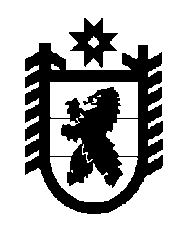 Российская Федерация Республика Карелия    РАСПОРЯЖЕНИЕГЛАВЫ РЕСПУБЛИКИ КАРЕЛИЯВнести в состав Координационного совета при Главе Республики Карелия по противодействию коррупции и криминализации экономики (далее – Координационный совет), утвержденный распоряжением Главы Республики Карелия от 29 мая 2008 года № 390-р (Собрание законодательства Республики Карелия, 2008, № 5, ст. 621; № 9, ст. 1087;               № 11, ст. 1367; № 12, ст. 1544; 2009, № 4, ст. 360; № 8, ст. 882; 2010, № 2,  ст. 104; № 8, ст. 988; № 9, ст. 1130; 2011, № 3, ст. 297; № 9, ст. 1429; 2012,  № 4, ст. 628, 633; № 6, ст. 1129; № 8, ст. 1454; № 11, ст. 2016),                                с изменениями, внесенными распоряжением Главы Республики Карелия                от 27 ноября 2009 года № 844-р, от 22 июня 2010 года № 457-р, изменения, включив в него следующих лиц:Вавилова Н.И. – секретарь Общественной палаты Республики Карелия (по согласованию);Войнов В.М. – заместитель Председателя Государственного комитета Республики Карелия по взаимодействию с органами местного самоуправления;Гнетова Е.Г. – Уполномоченный по защите прав предпринимателей Республики Карелия (по согласованию);Кислов Д.С. – заместитель Министра экономического развития Республики Карелия;Ошаева А.Ю. – консультант Государственного комитета Республики Карелия по развитию информационно-коммуникационных технологий;Павлов А.Н. – заместитель Министра по природопользованию и экологии Республики Карелия;Пивненко Р.Р. – директор Карельского филиала федерального государственного бюджетного образовательного учреждения высшего профессионального образования «Российская академия народного хозяйства и государственной службы при Президенте Российской Федерации» (по согласованию);Серышев А.А. – начальник Управления Федеральной службы безопасности Российской Федерации по Республике Карелия (по согласованию);Хоменко И.А. – ведущий специалист Администрации Главы Республики Карелия, ответственный секретарь Координационного совета.            Глава Республики  Карелия                                                             А.П. Худилайненг. Петрозаводск25 апреля 2013 года № 122-р 